The Romans – Off to War!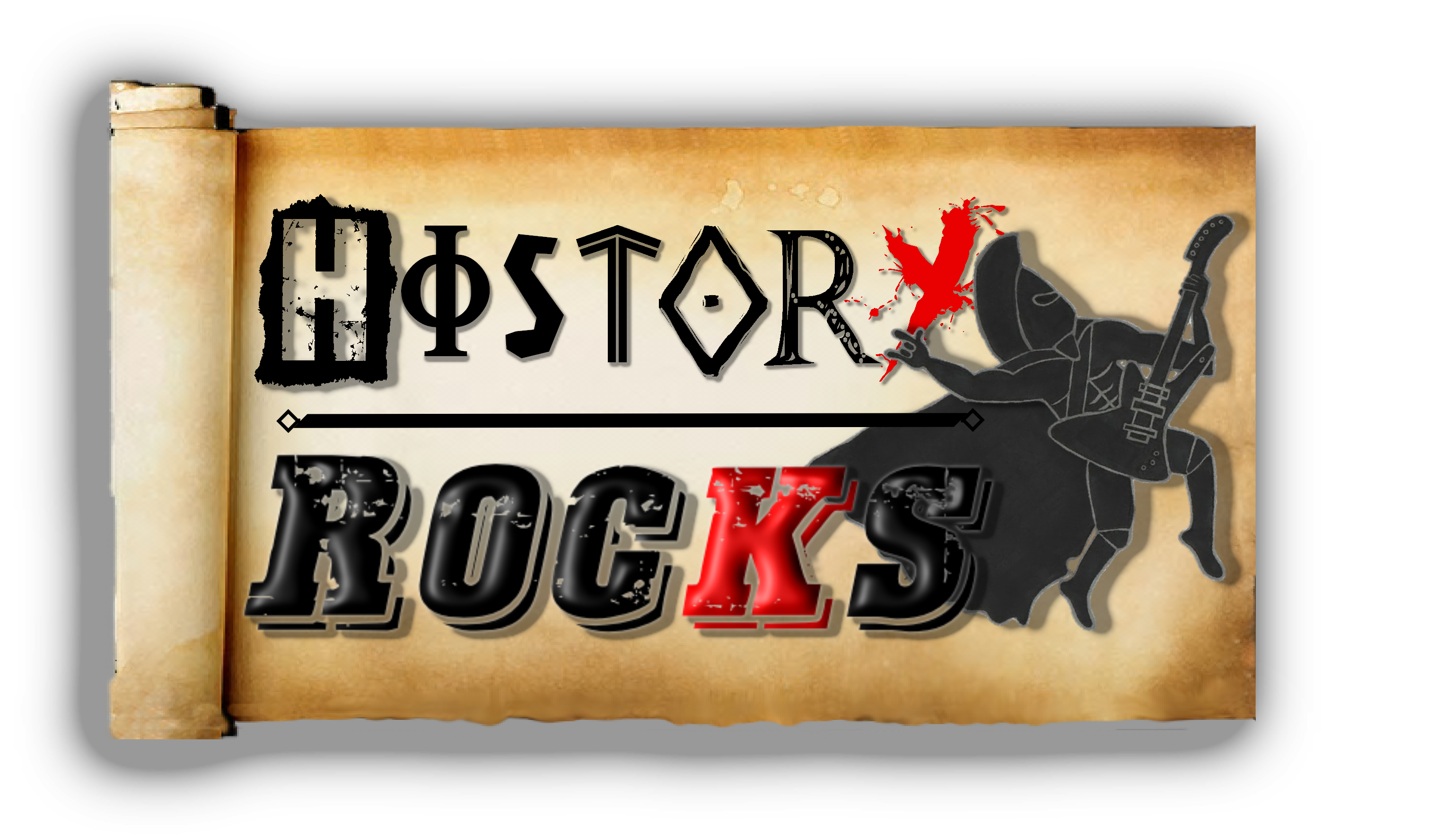 